TIBBİ HİZMETLER VE TEKNİKLER BÖLÜMÜİlk ve Acil Yardım Programı2020-2021 Eğitim-Öğretim Yılı Bahar Yarıyılı Bütünleme Sınav ProgramıAdres: Yunus Emre Mah. Beyşehir Cad. No:281 (Meram Tıp Fakültesi Hastanesi Eski Yerleşkesi İçinde B Blok 3. Kat İdari Büro) Meram/KONYA, Telefon: 0 (332) 323 40 21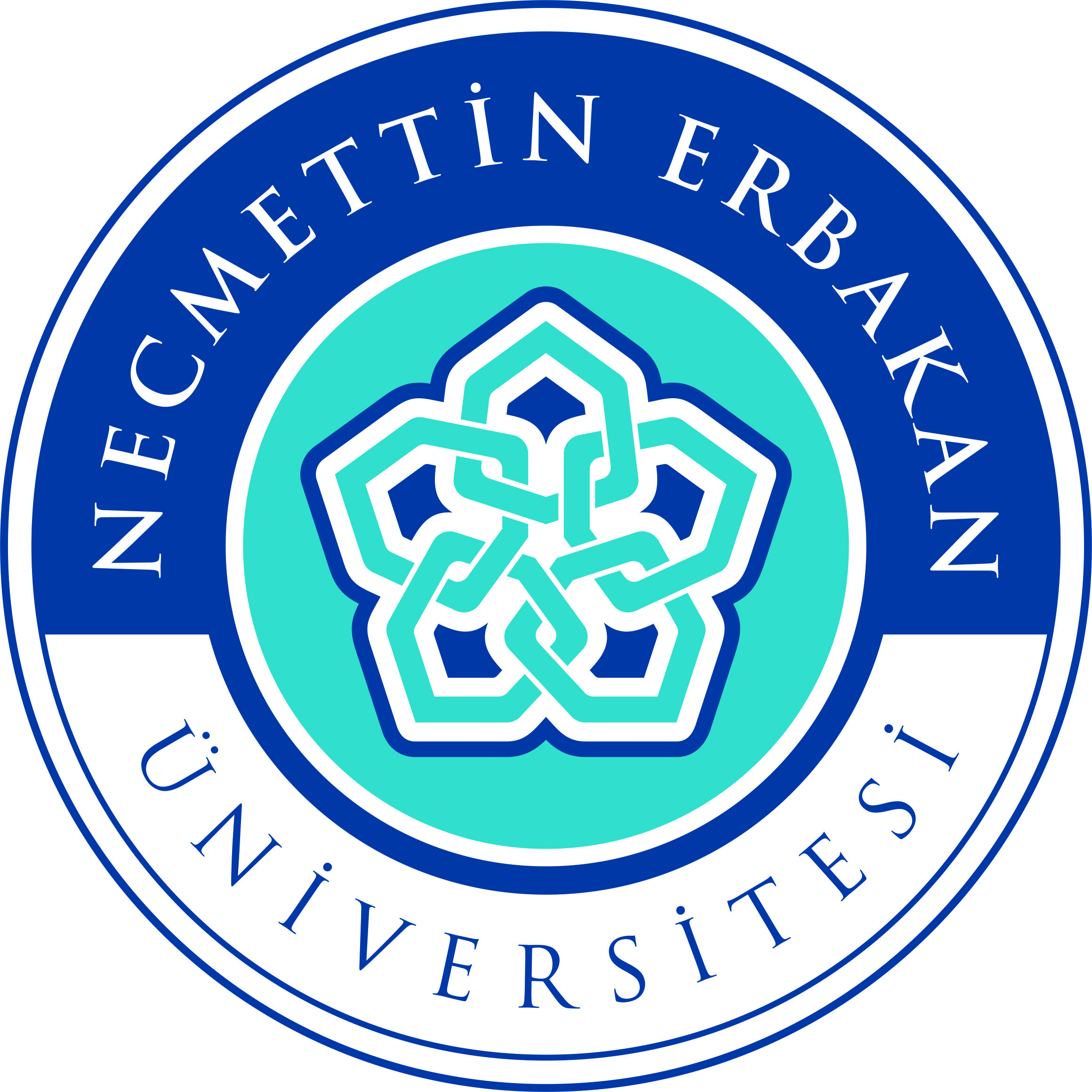 T.C.NECMETTİN ERBAKAN ÜNİVERSİTESİSAĞLIK HİZMETLERİ MESLEK YÜKSEKOKULU 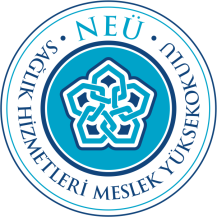 KODUDERS ADIDERS SOR.SINAV TARİHİSAATİAY201Türk Dili IÖğr. Gör. Ahmet Çal17.07.202115.00İAY 202Atatürk İlkeleri-1Öğr. Gör. Hüseyin Torun12.07.202112.00İAY 203Yabancı Dil IÖğr. Gör. Cahit Güler12.07.202109.00İAY 204İş Sağlığı Ve Güvenliği IÖğr. Gör. Zekeriya Bilici14.07.202112.00İAY 207Acil Hasta Bakımı IIÖğr. Gör. Ünal Durmaz16.07.202120.00İAY 208Acil Sağlık HizmetleriÖğr. Gör. Ünal Durmaz14.07.202120.00İAY 209İleri Yaşam Desteği UygulamalarıDr. Öğr. Üyesi Rukiye Burucu13.07.202111.00İAY 210Bilişim TeknolojileriProf. Dr. Ömer Dereli16.07.202116.00İAY 211Mesleki Sorumluluk Ve EtikProf. Dr. Ömer Dereli16.07.202115.00